Konzultační hodiny – zkouškové období LSe-mail adresa: jméno.příjmení@pedf.cuni.cz / tel. 221 900 + linkaPhDr. Bittnerová Dana, CSc.  po dohodě: dana.bittnerova@seznam.czLinka 520, místnost M 404Mgr. Doubek David, Ph.D.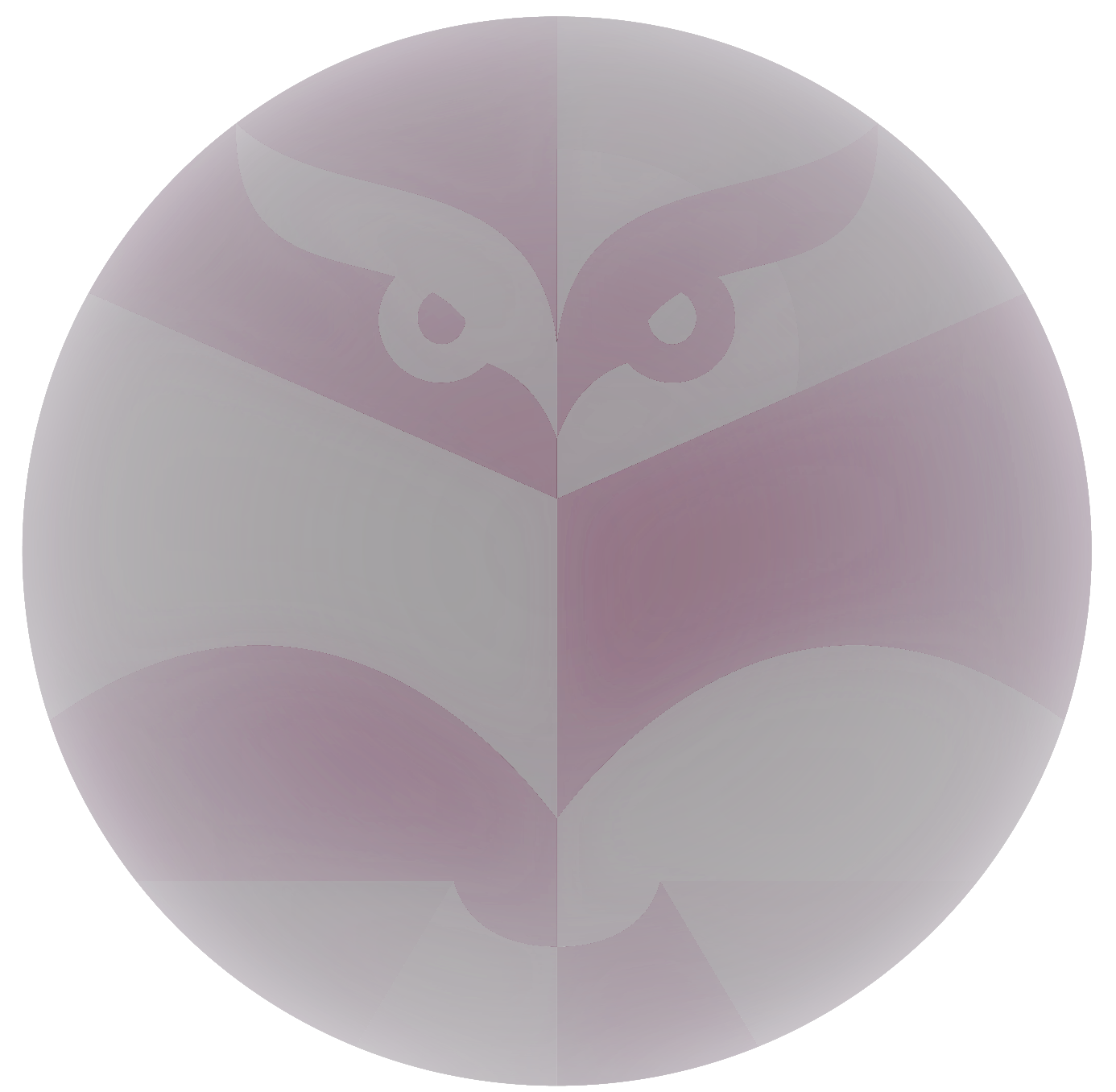 úterý: 10:00 - 12:00 M411Linka 546, místnost M 411PhDr. Goldmann Petr  po dohodě: petr.goldmann@seznam.czLinka 545, místnost M 406Mgr. Radka High, Ph.D. po dohodě Linka 522, místnost M 410Mgr. Hrabec Ondřej, Ph.D.středa: 9:00 – 11:00 Linka 547, místnost M 404PhDr. Klusák Miroslav, CSc.středa: 14:00 - 16:00Linka 546, místnost M 411PhDr. Ivana Křížová, Ph.D.  po dohodě: ikrizova@seznam.czLinka 544, místnost M 407doc. PhDr. Kučera Miloš, CSc.po dohodě Linka 546, místnost M 411Mgr. Kučerová Olga, Ph.D.středa: 14:00 – 15:00Linka 514, místnost M 409doc. PhDr. PaedDr. Kucharská Anna, Ph.D.po dohoděMgr. Lukavská Kateřina, Ph.D.po dohoděLinka 547, místnost M 404PhDr. Presslerová Pavla, Ph.D.čtvrtek: 10:00 – 11:00 je třeba dohodaLinka 514, místnost M 409PhDr. Seidlová Málková Gabriela, Ph.D. dle domluvy gabriela.malkova@pedf.cuni.czLinka 514, místnost M 409doc. PhDr. Smetáčková Irena, Ph.D. – vedoucí katedry30.6. 13:30 – 14:30	12.7. 10:30 – 11:30	M408Linka 519, místnost M 408PhDr. Sotáková Hana, Ph.D. tajemnicepo dohoděLinka 514, místnost M 409PhDr. Špačková Klára, Ph.D.  kontaktní osoba pro studenty se    speciálními potřebamipo dohoděLinka 514, místnost M 409prof. PhDr. Štech Stanislav, Ph.D.  po dohodě  Linka 547, místnost M 404doc. PhDr. Švamberk Štauerová Markéta, Ph.D.pátek: 10:00 – 11:00 Linka 522, místnost M 410doc. PhDr. Trpišovská Dobromila, CSc.po dohoděLinka 522, místnost M 410PhDr. Valentová Hana, Ph.D. po dohodě e-mailem Linka 542, místnost M 407PhDr. Valentová Lidmila, CSc.po dohoděLinka 542, místnost M 407PhDr. Viktorová Ida, Ph.D. zástupkyně vedoucíhopo dohoděLinka 519, místnost M 408